Mr. RAJAKISHOR MOHAPATRA Mr. RajakishorMohapatra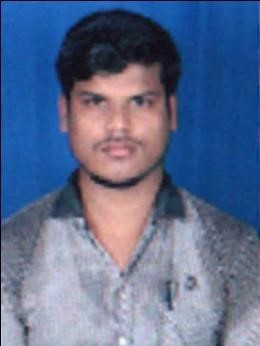 Asst..Prof. Dept. of  MATHEMATICS Email id: rajmohapatra81@gmail.com Area of Specialization: Mathematics Affiliation :Department of Mathematics,Einstein Academy of  Technology & Management, Khordha, Bhubaneswar, Odisha Date of birth:  	06.05.1995Marital status:  	UnmarriedPermanent address:     At-Kanhapur,PO-Khalakatapatana ,Dist-Puri, Pin-752111 ,OdishaE-mail: 	 rajmohapatra81@gmail.comContact Nos.: 	9348015480Education:                Area of Specialisation/Research          Name of the InstituteM.Sc                            MATHEMATICS                             Berhampur UniversiyB.Sc                             MATHEMATICS                             Utkal University Academic Experience: Current Job:  I have appointed as assistant professor in Einstein Academy of Technology &Management, Khordha, Bhubaneswar, Odisha in mathematics department of BSH since 15 July 2019.Subjects Handled: U.G. level• Mathematics -I• Mathematics -II• Mathematics -III• Discrete Mathematics 